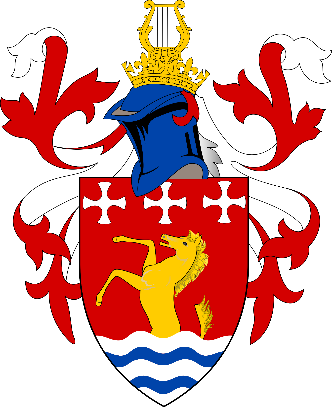 Trevelyan College JCRExec Meeting – 7:30pm, 7th November 2016 Agenda Meeting commenced 19:35Apologies for absenceLily, Lydia, Durk and Paige are at the housing talk – arrived lateMinutes from previous meetingACTION POINT HF to publicise the concertACTION POINT TG to be added to the mailings listsStanding mattersFormal pricesDL: Not achieved anything – take off standing mattersLivers Out welfarePitch feesSL: Sponsorship impossible for this yearDL: Too late in the year – kick off standing mattersFebruary POVDSL: Uni have decided that the college part will not be college specific – delaying college application releases. Not in any colleges yet. Two talks about central college life as it is. SL is on working group for this. ACTION POINT SL TO SPEAK TO FISHHousing CampaignIt’s happeningCommittee trainingSA: Struggling to find a dateSL: one person missing is okLE: Wednesday afternoon?ACTION POINT SA TO ASK ABOUT DOWRICK ON WEDNESDAYSSA: Didn’t want to go over 30 peopleSL: Consecutive Wednesdays – two sessions?Individual reportsLW: We just did a sick housing talkTG dabbed in celebrationLW had WEDComm this week – elected chair of SU Mental Health and Welfare subcommittee; hoping to mandate university policy to get staff  to be trained in mental health first aid, eg a panic attackPY: Housing campaign talk was excellentACTION POINT PY TO SEND SA HOUSING TOUR TIMESDL: Presented accounts at college council and they were accepted and happyAM: Maintenance are going to pressure clean the path from Trevs to Elvet Hill RoadAM dabbed in celebrationAM: Stash should be here this week but unsureTG: Elections should have closed by this time next week – who is on next year’s execDiscussion PointsWelcomeWe welcomed LydiaGender neutral toilets at Pride formalLW: So, something that Cuth’s Bar do every Monday. One night – want ore inclusivity and acceptance for general diversity and especially if we have guests. Most people will probably use the toilets they use anyway, but would be nice to do. TG: DO we have to talk to Janice?ACTION POINT LW TO SPEAK TO JANICE ABOUT IT WEDComm FeedbackLW: Promote a gender neutral toilet app and a body positivity push, LGBT+ inclusion in welfare, and disability and inclusion within welfare. Big campaign during disabled history month; how to discuss welfare issues with someone who is not ‘neuro0-typical’, disability and sex workshop. Housing campaign – DSU officer has mobility accessible housing to pass on to students. National campaign regarding alcohol drinking ‘Dead Drunk’ – quite in your face, agreed as a committee it would be a bad idea as lots of the student body would find it upsetting. ‘Lifeline’ in Aidan’s – try that here. Subgroups within the committeeSelf love campaignLW: Talking to female welfare officer from Cuth’s – roll out in to other colleges – last week of term; get a photographer to take photos of people with writing on them of what they love about themselvesCandlesLE: We have loads of coloured ones now #exciting *drum roll for theme announcement for LK*
LE: We as an exec / me as a Service Officer have to clean the candelabras ACTION POINT LE TO ORGANISE A DATE FOR ITJCR Committee feedbackAM: From meeting last week – thought welfare room move was a v good idea; Formal tickets were a good idea; JCR Meetings – they like pizza but want it earlier, L/Os loved the idea of formal tickets – 2 pairs of 2. Coffee bar open and not just beer – GH to speak to AD. Trying to get jugs for the dining hall – ACTION POINT AM TO EMAIL DAWN. Getting more bike racks too. Formals – extra 25p was discussed a lot; after-eights after dinner – would rely on exec to take it out and take it back in again.AM: Long term idea is Trevs napkins etcDL: Would be trophiedSA: suggested crisps beforehand; LW not impressed, LK suggested wotsits.AM:– Struggled to think of uses. Conclusion is to use it for eventsAM: Lots for environment committeesA.O.B.LE: Diwali formal – can now do powder painting; rota will change slightlyLW: Lost 1000 polysterene cups; need to email Jane and JimSL: SA is Hippocampus Anthology you?SA: Have messaged WE and HB– not heard anything back yet. SA TO SEND ANTHOLOGY TO HANNAH BOSTOCKSL: 50th Anniversary concert – in the Cathedral, then afternoon tea and another concert in Trevs. VB: TO SPEAK TO FISH REGARDING PUBLICITY AND EVENTS ETC.Meeting adjourned: 20:44.